DIVISIÓN POR 5Para dividir por 5, al número se le multiplica por 2 y el resultado se divide entre 10, es decir, se cancela un cero o se corre una coma decimal un lugar hacia la izquierda.Por ejemplo: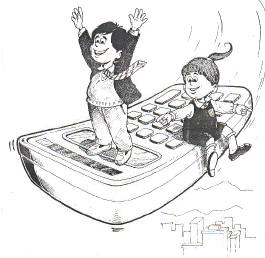 COMPLETA MENTALMENTE375 ÷ 5=		1420 ÷ 5=240 ÷ 5=		1355 ÷ 5=